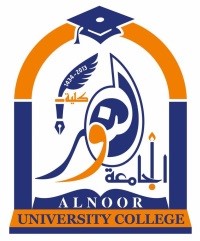 يمكن أن يؤدي الحصول على التعليم إلى تحسين نوعية الحياة وإعداد قادة المستقبل الذين سيعثرون على حلول للتحديات العالمية. وسيكون توفير التعليم للأطفال في المهارات الفنية والمهنية والريادية، بمثابة الأساس للتنمية المستدامة من خلال المنح الدراسية والمنشآت التعليمية وكذلك التخلص من التفاوت بين الجنسين في الحصول على التعليم. 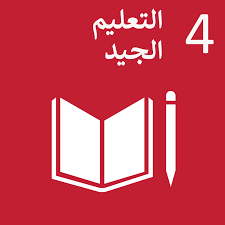 قامت مجموعة من تدريسيات قسم التخدير في كلية النور الجامعة باصطحاب طلبة المرحلة الاولى في القسم الى مستشفى السلام في مركز مدينة الموصل، حيث اتيح لهم هناك الاطلاع على صالات التخدير والاجهزة الموجودة والآليات المتبعة واستمعوا الى الشرح الذي قدمه لهم افراد من كادر التخدير في المستشفى..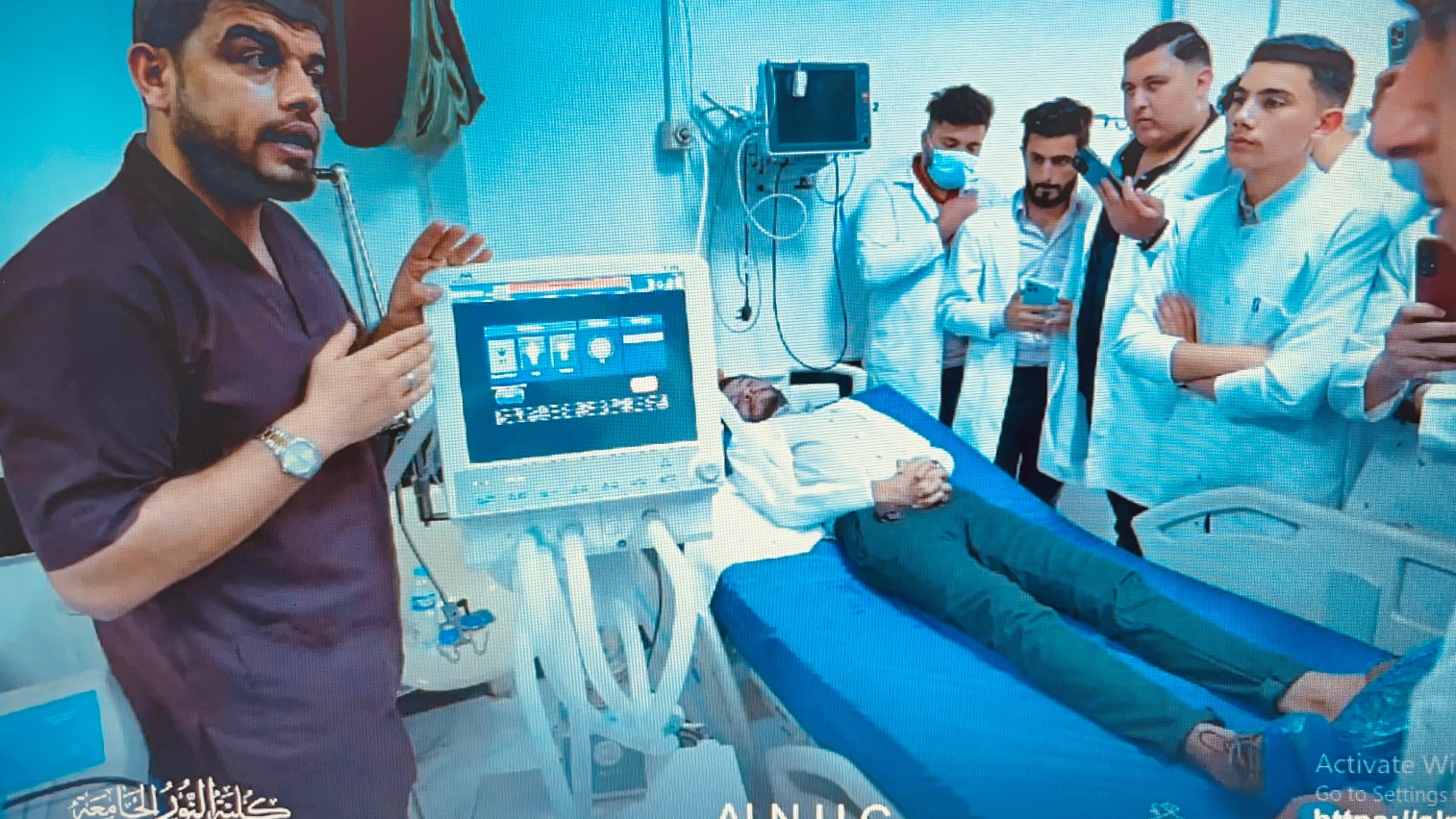 